ТЕРРОРИЗМ. КАК НЕ СТАТЬ ЕГО ЖЕРТВОЙНа сегодняшний день наиболее распространенными способами совершения терактов являются:Установка в доступных местах мин-ловушек, закамуфлированных под бытовые предметы;Захват и удерживание заложников с использованием оружия и взрывных устройств;Использование в качестве исполнителей «шахидов» (смертников);Подрыв припаркованного или движущегося 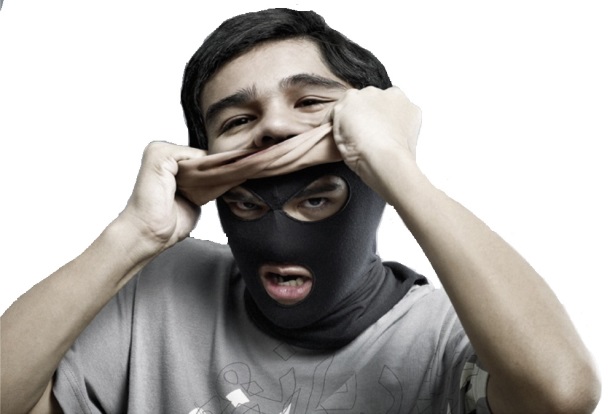 автомобиля, начиненного взрывчатым веществом;Скрытая закладка бомбы в месте массового скопления людей;Использование заминированного поч тового отправления;Угроза по телефону о готовящемся теракте.Для того чтобы свести до минимума возможность совершения террористических актов, каждый из нас должен предпринять ряд необходимых мер безопасности:Не открывайте двери незнакомым людям, не вступайте с ними в контакт на улице, в общественном транспорте и т.д. Не принимайте из рук незнакомцев каких-либо предметов, сумок, пакетов, свертков.В случае обнаружения подозрительных предметов, оставленных без присмотра, срочно сообщите об этом в органы охраны правопорядка. Не пытайтесь самостоятельно вскрывать, переносить предмет. Не пользуйтесь вблизи него мобильной связью.Обращайте внимание на появление незнакомых автомобилей и посторонних лиц вблизи вашего места жительства, работы и учебы.Интересуйтесь разгрузкой мешков, ящиков, коробок, переносимых в подвалы и на первые этажи зданий.Освободите лестничные клетки, коридоры, служебные помещения от заграждающих их предметов.Укрепите и опечатайте входы в подвалы и на чердаки. Регулярно проверяйте сохранность печатей и замков. Следите за освещением во дворах и подъездах.Организуйте дежурство по месту жительства.БДИТЕЛЬНОСТЬ ДОЛЖНА БЫТЬ ПОСТОЯННОЙ И АКТИВНОЙОт согласованности и четкости ваших действий может зависеть жизнь и здоровье многих людей!Терроризм сегодня – одна из главных угроз человеческой цивилизацииКАК ПРОТИВОСТОЯТЬ УГРОЗЕ ТЕРРОРИЗМАТеррористическая угроза – это каждодневная реальность, с которой нельзя смирится и к отражению которой надо быть всегда готовыми.Если вам стало известно о готовящемся или совершенном преступлении - немедленно сообщите об этом в территориальные органы ФСБ или МВД по месту жительства, либо по телефону доверия или на адрес электронной почты. Помните! Только совместные и грамотные действия способны противостоять и уничтожить террористическую угрозу.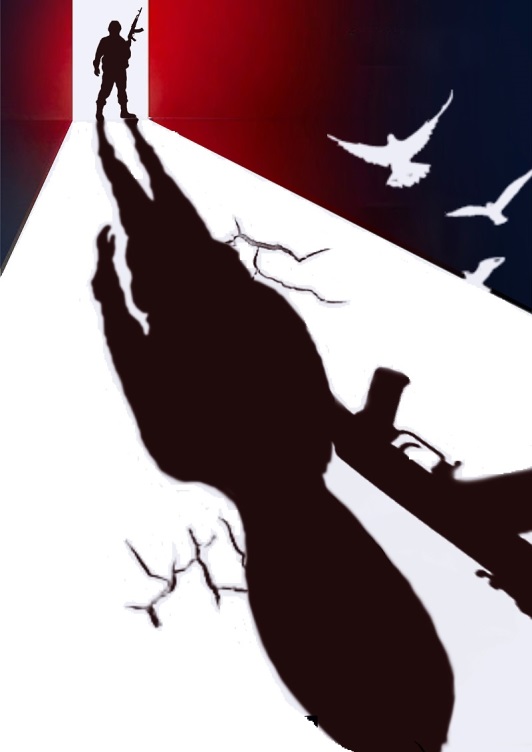 Телефоны экстренного реагированияАдминистрация Полевского городского округа (приемная) 5-40-01Отдел МВД России по г. Полевскому (дежурная часть) 02, 3-43-40, 5-40-32Единый экстренный каналдля любых операторов мобильной связи 112Обращаем внимание граждан на необходимость воздерживаться от совершения заведомо ложных сообщений об актах терроризма и предупреждаем об уголовной ответственности за указанные деяния, предусматривающей наказание от штрафа в размере до 200 тысяч рублей до лишения свободы на срок до 3 лет (ст.207 УК РФ).Отвлечение сил и средств оперативных служб негативно сказывается на обеспечении общественной безопасности, жизни, здоровья и законных интересов жителей. Ложные сообщения отвлекают внимание правоохранительных структур от действительно опасных для общества преступлений.Телефонный террорист - это фактически пособник реального террориста. От действий «лжетеррористов» может зависеть эффективность предотвращения реальных террористических актов!У всех нас общий враг, и бороться с ним мы должны сообща.Активная гражданская позиция каждого – необходимое условие успешного противостояния террористам.